UNIVERSIDAD NACIONAL JOSÉ FAUSTINO SÁNCHEZ CARRIÓN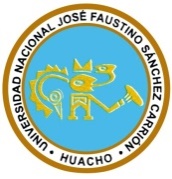 FACULTAD DE EDUCACIÓNSílaboTaller de Producción de materialesINFORMACIÓN  GENERALDepartamento académico	: Ciencias de  y TecnologíaEscuela                            	 	: Académico Profesional de Educación inicialEspecialidad                   	 	: Educación Inicial y ArteProfesora                        	    	: Dra. Julia Marina Bravo MontoyaAsignatura                      	  	: Taller de Producción de materialesHoras                               	  	: 4 horasCodigo                              	  	: 108Créditos                          	   	: 3Ciclo – semestre            	    	: VII – 2016 IICorreo electrónico             	: FUNDAMENTACIÓNEn la asignatura denominada Taller de Producción de Materiales, se elaborará materiales con fundamentos teóricos científicos aplicando los criterios técnicos pedagógicos que requiere todo material para ser funcional y didáctico. Para ello el estudiante debe poner en práctica lo ya conocido en los cursos pre requisitos. Se iniciará desde los saberes previos, la investigación específica, hasta la elaboración de los materiales  propiamente dichos.La asignatura culminará con una exposición de materiales.Esta asignatura es pertinente con el perfil profesional en las áreas y capacidades cognoscitivas y procedimentales siguientes:En el Área de InvestigaciónInnova, crea material educativo utilizando diversos materiales.Diseña y desarrolla proyectos en base a una metodología de acción participante.En el Área de Gestión EducativaPlanifica el trabajo en forma cooperativa.Genera proyectos productivos y servicios.SUMILLASaberes previos de cursos pre requisitos Elaboración de un proyecto llamado “Implemento mi Aula”.Diseño de los materiales seleccionados en su investigación (el proyecto).Elaboración de materiales de acuerdo a los diseños presentados.CONTENIDOS CURRICULARES TRANSVERSALESIdentidad, convivencia institucional y social:Solidaridad, tolerancia, respeto y responsabilidad, puntualidad.Practica de limpieza, higiene y orden.COMPETENCIAS GENERALESRecuerda conceptos básicos y criterios técnicos adquiridos en cursos pre requisitos para establecer un proyecto de implementación de un aula y en base a ello elaborar diseños y materiales didácticos.PROGRAMACIÓN DE UNIDADESPrimera Unidad Didáctica: Conceptos básicos y criterios técnico pedagógicos para la selección y elaboración de materiales.Segunda Unidad Didáctica: Elaboración de un Proyecto para implementar un aula.Tercera Unidad Didáctica: Elaboración de DiseñosCuarta Unidad Didáctica: Elaboración de materiales.ESTRATEGIAS DIDÁCTICASRECURSOS, MEDIOS Y MATERIALES EDUCATIVOSTextos, libros, separatas, revistas, fotografías, información por Internet.Papeles de toda clase, lápices, colores, borrador, reglas, cinta métrica, témperas, pinturas esmalte, apu, barniz, bondo, acrílicoCorospun, microsporoso,cartulinas cartonesPinceles, broches, lija, esponja.Serrucho, caladora, taladro, llaves para entornillar.Triplay, madera, trupan u otra clase de madera.Todo material recuperable: envase de plástico de gaseosa, lociones u otros productos, conos, latas, CD desechables, chapas, etiquetas, retazos de tela, hilos, corchos, cajitasCola sintética, uhu, cola africana.SISTEMA DE EVALUACIÓNEl estudiante debe tener más del 70% de asistencia.El estudiante entrará a la evaluación final con notas mayores de 7.0.De acuerdo con el reglamento académico se promediaTeórico Práctico – PP1 y PP2 = 35%Trabajo Académico = 30%Promedio Final= PP1 +  PP2 +  TA= PFSe evaluará los procesos en forma permanente.Se evaluará en lo actitudinal:Práctica de valores.Puntualidad, responsabilidad y calidad del trabajo académico.Prácticas del desarrollo del curso.El estudiante  sustentará   su trabajoREFERENCIAS BIBLIOGRÁFICASAlmeyda O. (2000). Materiales Didácticos. Nuevo Enfoque.Batllori J. (2000) Juegos para entrenar el cerebro. Desarrollo de habilidades cognitivas y sociales. Edit. Marcea S.A. Madrid.Baranoff Jimy (1998) “El Jardín de Infancia” Minuto a Minuto. Edit. CEAC – España.Borda Elizabeth (2001). “Ayudas Educativas. Creatividad y Aprendizaje”. Edit. Magisterio. Bogotá. Colombia.Castillo Cristina (1991)	Educación Pre-Escolar. Métodos, Técnicas y Organización.Claros, Mirtha (1999) Juegos y Materiales Didácticos. Ediciones ABEDUL. Perú.Cogorno Ventura G. (1999) Manual de una CRAEIP – Lima. Flores Velasco, Hernán (1998)	Creatividad y educación. Técnicas para el desarrollo de capacidades creativas. Editorial San Marcos.Jane Wagner Betty (1998) Como hacer fácilmente material didáctico. Edit. CCAC – España.Ministerio de Educación (1991) Materiales Didácticos – Proyectos Curriculares.Ministerio de Educación (1995) Con nuestras propias manos. Guía de material educativo para niños de  5 años.Ministerio de Educación (2000) Guía integrada de Apoyo al Docente de Educación Inicial.Ministerio de Educación(2014) Diseño Curricular de Educación InicialValerio Haro,Felix (2002)Los materiales Educativos. Edit. Impresos PACÍFICO- PERUVolosky Linda (1996)	Manual de Educación de Párvulos. Editorial Universitaria – Chile.Waisbierd Gilda (1999) Expresión plástica y creatividad. Guía didáctica para maestros. Edit. Trillas – México. www.google.com Materiales didácticos. Conceptos. Clasificación de Materiales. Importancia de los materiales en Educación Inicial.www.minedu.gob.pe  (2014)  Materiales para Cuna MasHuacho, Setiembre del 2016	____________________________DRA. JULAI MARINA BRAVO MONTOYADocenteCAPACIDADESCONTENIDOSSEMANASESIONESAnte los conceptos básicos acerca de los materiales didácticos, recuerda y explica para aplicarlos en los diseños y elaboración de materiales de acuerdo a investigacionesConceptos y criterios básicos para la elaboración  de materiales.Características de los materiales de Educación Inicial.Importancia del uso de los materiales.Funciones de los materiales en Educación Inicial.11 Ante las diversas informaciones acerca de la clasificación de materiales, selecciona la más adecuada a las características de educación inicialClasificación de los materiales en Educación Inicial.Materiales de ambientación.Materiales de recreación.Materiales para el trabajo diario de la profesora. Clasificación de los materiales  12De la cantidad de materiales existentes Selecciona para crear diseños   de acuerdo  al desarrollo de las capacidades del niño.Materiales de  acuerdo a las áreas de desarrollo del  diseño curricular:Materiales para el desarrollo del área lógico y matemáticoMateriales para el desarrollo del lenguaje y la   comunicación integral.Materiales para el desarrollo personal social.Materiales para el desarrollo psicomotriz.23De los materiales  seleccionados agrupar por sectores y carteles necesarios  para implementar el aula.Materiales y carteles para organizar e implementa el aula   y cada sector de trabajo.24Bibliografía:Almeyda O. (2000). Materiales Didácticos. Nuevo Enfoque.Claros, Mirtha (1999) Juegos y Materiales Didácticos. Ediciones ABEDUL. Perú.www.google.com Materiales didácticos. Conceptos. Clasificación de Materiales. Importancia de los materiales en Educación Inicial.Bibliografía:Almeyda O. (2000). Materiales Didácticos. Nuevo Enfoque.Claros, Mirtha (1999) Juegos y Materiales Didácticos. Ediciones ABEDUL. Perú.www.google.com Materiales didácticos. Conceptos. Clasificación de Materiales. Importancia de los materiales en Educación Inicial.Bibliografía:Almeyda O. (2000). Materiales Didácticos. Nuevo Enfoque.Claros, Mirtha (1999) Juegos y Materiales Didácticos. Ediciones ABEDUL. Perú.www.google.com Materiales didácticos. Conceptos. Clasificación de Materiales. Importancia de los materiales en Educación Inicial.Bibliografía:Almeyda O. (2000). Materiales Didácticos. Nuevo Enfoque.Claros, Mirtha (1999) Juegos y Materiales Didácticos. Ediciones ABEDUL. Perú.www.google.com Materiales didácticos. Conceptos. Clasificación de Materiales. Importancia de los materiales en Educación Inicial.CAPACIDADESCONTENIDOSSEMANASESIONESCon la información obtenida, selecciona los conceptos y datos de la primera unidad  para elaborar un proyecto.Elaboración del Proyecto “Implemento mi Aula”.34 5 y 67 y 8Con toda la información elabora un proyecto  que demuestre  criterios técnico pedagógico.Presentación del proyecto “Implemento mi Aula”.59Bibliografía:Batllori J. (2000) Juegos para entrenar el cerebro. Desarrollo de habilidades cognitivas y sociales. Edit. Marcea S.A. Madrid.Borda Elizabeth (2001). “Ayudas Educativas. Creatividad y Aprendizaje”. Edit. Magisterio. Bogotá. Colombia.Ministerio de Educación (2010) Diseño Curricular de Educación Inicial. Lima. Perú.Bibliografía:Batllori J. (2000) Juegos para entrenar el cerebro. Desarrollo de habilidades cognitivas y sociales. Edit. Marcea S.A. Madrid.Borda Elizabeth (2001). “Ayudas Educativas. Creatividad y Aprendizaje”. Edit. Magisterio. Bogotá. Colombia.Ministerio de Educación (2010) Diseño Curricular de Educación Inicial. Lima. Perú.Bibliografía:Batllori J. (2000) Juegos para entrenar el cerebro. Desarrollo de habilidades cognitivas y sociales. Edit. Marcea S.A. Madrid.Borda Elizabeth (2001). “Ayudas Educativas. Creatividad y Aprendizaje”. Edit. Magisterio. Bogotá. Colombia.Ministerio de Educación (2010) Diseño Curricular de Educación Inicial. Lima. Perú.Bibliografía:Batllori J. (2000) Juegos para entrenar el cerebro. Desarrollo de habilidades cognitivas y sociales. Edit. Marcea S.A. Madrid.Borda Elizabeth (2001). “Ayudas Educativas. Creatividad y Aprendizaje”. Edit. Magisterio. Bogotá. Colombia.Ministerio de Educación (2010) Diseño Curricular de Educación Inicial. Lima. Perú.CAPACIDADESCONTENIDOSSEMANASESIONESDiseña materiales para  confeccionar  en madera, triplay, trupan, etc.Diseña materiales para trabajar en corospum o microporoso, CD, Diapositivas.Elaboración de diseños de materiales para el sector de ingenio o juegos lógicos.Elaboración de diseños de materiales para el sector de lectura o biblioteca,5 -6 10 - 11 y 12 Diseña materiales para elaborarlos utilizando materiales recuperables.Diseña materiales para elaborarlos  utilizando telas  papeles y otros (mixto)Elaboración de diseños de materiales para el sector del hogar o juegos de dramatización.Elaboración de diseños de los materiales para el sector de educación psicomotriz713 y 14PRIMERA EVALUACIÓN PARCIALPRIMERA EVALUACIÓN PARCIAL815 y 16Diseña los diferentes carteles con los materiales mas apropiados para su mejor uso.Viaje de estudiosElaboración de los diseños de los diferentes carteles del aula.Presentación de los diseños.Elaboraran un álbum de fotos de diversas realidades de nuestra cultura nacional917 y 18Bibliografía:Batllori J. (2000) Juegos para entrenar el cerebro. Desarrollo de habilidades cognitivas y sociales. Edit. Marcea S.A. Madrid.Claros, Mirtha (1999) Juegos y Materiales Didácticos. Ediciones ABEDUL. Perú.Jane Wagner Betty (1998) Como hacer fácilmente material didáctico. Edit. CCAC – España.Borda Elizabeth (2001). “Ayudas Educativas. Creatividad y Aprendizaje”. Edeit. Magisterio. Bogotá. Colombia.Bibliografía:Batllori J. (2000) Juegos para entrenar el cerebro. Desarrollo de habilidades cognitivas y sociales. Edit. Marcea S.A. Madrid.Claros, Mirtha (1999) Juegos y Materiales Didácticos. Ediciones ABEDUL. Perú.Jane Wagner Betty (1998) Como hacer fácilmente material didáctico. Edit. CCAC – España.Borda Elizabeth (2001). “Ayudas Educativas. Creatividad y Aprendizaje”. Edeit. Magisterio. Bogotá. Colombia.Bibliografía:Batllori J. (2000) Juegos para entrenar el cerebro. Desarrollo de habilidades cognitivas y sociales. Edit. Marcea S.A. Madrid.Claros, Mirtha (1999) Juegos y Materiales Didácticos. Ediciones ABEDUL. Perú.Jane Wagner Betty (1998) Como hacer fácilmente material didáctico. Edit. CCAC – España.Borda Elizabeth (2001). “Ayudas Educativas. Creatividad y Aprendizaje”. Edeit. Magisterio. Bogotá. Colombia.Bibliografía:Batllori J. (2000) Juegos para entrenar el cerebro. Desarrollo de habilidades cognitivas y sociales. Edit. Marcea S.A. Madrid.Claros, Mirtha (1999) Juegos y Materiales Didácticos. Ediciones ABEDUL. Perú.Jane Wagner Betty (1998) Como hacer fácilmente material didáctico. Edit. CCAC – España.Borda Elizabeth (2001). “Ayudas Educativas. Creatividad y Aprendizaje”. Edeit. Magisterio. Bogotá. Colombia.CAPACIDADESCONTENIDOSSEMANASESIONESDemuestra ingenio, habilidad, destrezas, creatividad y orden para elaborar cada material.Aplicación de criterios técnicos pedagógicos en la elaboración de  los materiales. que utiliza la docente en una sesión de clase: láminas, diapositivas, CDs.919Maneja procedimientos de acuerdo a la investigación que hizo para la elaboración de diseños.Elaboración de materiales en madera, triplay, trupan u otro tipo de madera.10 y 1120 - 21 y 22Maneja procedimientos para elaborar los materiales didácticos en corospum o microporoso.Elaboración de materiales didácticos utilizando corospum, microporoso u otro material.1223 y 24demuestra ingenio, y creatividad y criterio para elaborar materiales didácticos utilizando elementos recuperables.Elaboración de materiales didácticos utilizando elementos recuperables.1325 y 26Demuestra ingenio para elaborar los materiales con retazos de tela , papeles u otros(mixto)Elaboración de materiales utilizando retazos de tela ,toda clase de papeles u otros(mixto)1427 y 28EVALUACIÓN FINALEVALUACIÓN FINAL1529 y 30Bibliografía:Jane Wagner Betty (1998) Como hacer fácilmente material didáctico. Edit. CCAC – España.Waisbierd Gilda (1999) Expresión plástica y creatividad. Guía didáctica para maestros. Edit. Trillas – México.Baranoff Jimy (1998) “El Jardín de Infancia” Minuto a Minuto. Edit. CEAC – España.Bibliografía:Jane Wagner Betty (1998) Como hacer fácilmente material didáctico. Edit. CCAC – España.Waisbierd Gilda (1999) Expresión plástica y creatividad. Guía didáctica para maestros. Edit. Trillas – México.Baranoff Jimy (1998) “El Jardín de Infancia” Minuto a Minuto. Edit. CEAC – España.Bibliografía:Jane Wagner Betty (1998) Como hacer fácilmente material didáctico. Edit. CCAC – España.Waisbierd Gilda (1999) Expresión plástica y creatividad. Guía didáctica para maestros. Edit. Trillas – México.Baranoff Jimy (1998) “El Jardín de Infancia” Minuto a Minuto. Edit. CEAC – España.Bibliografía:Jane Wagner Betty (1998) Como hacer fácilmente material didáctico. Edit. CCAC – España.Waisbierd Gilda (1999) Expresión plástica y creatividad. Guía didáctica para maestros. Edit. Trillas – México.Baranoff Jimy (1998) “El Jardín de Infancia” Minuto a Minuto. Edit. CEAC – España.PROCEDIMIENTOSACTIVIDADES DE APRENDIZAJEPROBLEMAS PRIORITARIOSInvestigación individual.Exposición individual.Elaboración de un resumen y una relación de materiales para elaborar el proyecto.Concepto, características e importancia de los materiales didácticos en Educación Inicial.Clasificación de los materiales de Educación Inicial.Materiales para implementar los sectores de un aula.Carteles de ambientación y organización del aula.¿Por qué es importante conocer que es un material, cómo es y para qué sirve el material didáctico?¿Creen que la clasificación de materiales ayudara a nuestro trabajo?¿Qué pasaría si el aula de los niños no contaría con materiales?¿Para qué sirven los carteles?Clase magistral.Taller pedagógico para elaborar el proyecto.Orientación en el proceso.Evaluación del Proyecto.Elaboración del proyecto “Implemento mi aula”.Presentación del proyecto.¿Por qué debemos hacer este proyecto?¿Para qué se va ha utilizar los resultados del proyecto?¿Es necesario presentar el proyecto?Taller pedagógico.Elaboración de los diseños en todo el proceso.Revisión de diseños Elaboración de diseños.¿Para qué se elaboran los diseños?¿Qué aprenderán  con los diseños?¿Los diseños es producto de una investigación?¿Qué diseños eliges para elaborarlos?Taller pedagógico.Trabajo individual y grupal.Orientación durante el proceso.Revisión de los materiales elaborados.Exposición de evaluación de los materiales.Elaboración de materiales en madera triplay, trupan u otros.Elaboración de materiales utilizando corospum o microporoso.Elaboración de materiales utilizando elementos recuperables.Elaboración de materiales utilizando retazos de tela o toda clase de restos de papeles.Elaboración de los contenidos para C D y diapositivas Exposición de los materiales.¿Es importante que un docente elabore materiales?¿La elaboración de materiales es producto de una investigación?¿Qué capacidades se logran con la utilización de materiales en el desarrollo y aprendizaje de los niños?¿Para qué te servirán los aprendizajes adquiridos en la elaboración de materiales?CRITERIOSINDICADORESINSTRUMENTOSExposición individual.Exposición grupal e individual.Conoce los conceptos básicos sobre los materiales y su importancia en la educación de los niños.Conoce la clasificación de materiales.Reconoce la selección de materiales por cada sector.Reconoce y describe los carteles.Lista de cotejo.Lista de cotejo.Presentación de trabajos: selección de materiales.Lista de cotejo.Capacidad para organizar y sistematizar datos.Demostración de conocimientos previos.Elabora el proyecto “Implemento mi aula”.Lista de cotejo.Proyecto.Manejo teórico.Manejo de criterios técnico pedagógico.Capacidad de investigación científica, habilidades y destrezas, creatividad.Elabora diseños para los diferentes materiales didácticos y carteles.Aplica criterio técnico pedagógico.Demuestra habilidades, aptitudes, destrezas.Demuestra creatividad y talento.Investiga con aptitudLista de cotejo.Observación permanente.Diseños.Demostración de habilidades y destrezas.Demostración de creatividad.Demostración del manejo de las técnicas de expresión gráfico-plástica.Elabora materiales Utiliza adecuadamente diversos tipos de recursos o materiales.Maneja bien las técnicas de dibujo y pintura.Tiene hábitos de higiene y orden en sus trabajos.Aplica la creatividad en sus trabajos Lista de cotejo.Observación permanente.Materiales elaborados.